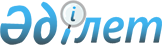 О некоторых вопросах акционерного общества "Национальный центр по управлению персоналом государственной службы"Постановление Правительства Республики Казахстан от 2 ноября 2023 года № 970
      Примечание ИЗПИ!Вводится в действие с 01.01.2024.
      В соответствии с подпунктом 4) статьи 11 и пунктом 1 статьи 178 Закона Республики Казахстан "О государственном имуществе" Правительство Республики Казахстан ПОСТАНОВЛЯЕТ:
      1. Ликвидировать акционерное общество "Национальный центр по управлению персоналом государственной службы" (далее – общество).
      2. Комитету государственного имущества и приватизации Министерства финансов Республики Казахстан (далее – Комитет) в установленном законодательством порядке передать имущество общества, оставшееся после удовлетворения требований кредиторов, на баланс республиканского государственного казенного предприятия "Академия государственного управления при Президенте Республики Казахстан".
      3. Комитету совместно с Агентством Республики Казахстан по делам государственной службы (по согласованию) принять иные меры, вытекающие из настоящего постановления.
      4. В постановлении Правительства Республики Казахстан от 12 апреля 1999 года № 405 "О видах государственной собственности на государственные пакеты акций и государственные доли участия в организациях":
      в перечне акционерных обществ и хозяйственных товариществ, государственные пакеты акций и доли участия которых остаются в республиканской собственности, утвержденном указанным постановлением:
      в разделе "г. Астана":
      строку, порядковый номер 21-114, исключить.
      5. В постановлении Правительства Республики Казахстан от 27 мая 1999 года № 659 "О передаче прав по владению и пользованию государственными пакетами акций и государственными долями в организациях, находящихся в республиканской собственности":
      в перечне государственных пакетов акций и государственных долей участия в организациях республиканской собственности, право владения и пользования которыми передается отраслевым министерствам и иным государственным органам, утвержденном указанным постановлением:
      в разделе "Агентству Республики Казахстан по делам государственной службы":
      строку, порядковый номер 306, исключить.
      6. Признать утратившим силу постановление Правительства Республики Казахстан от 31 мая 2014 года № 601 "Об определении юридического лица по техническому обеспечению процедур тестирования, сопровождению и администрированию автоматизированной базы данных по персоналу государственной службы, сбору, обработке и защите персональных данных государственных служащих и внесении дополнений в постановление Правительства Республики Казахстан от 31 декабря 2008 года № 1305 "О реорганизации государственного учреждения "Центр информации и тестирования Агентства Республики Казахстан по делам государственной службы" и республиканского государственного казенного предприятия "Евразийский центр обучения государственных служащих".
      7. Настоящее постановление вводится в действие с 1 января 2024 года.
					© 2012. РГП на ПХВ «Институт законодательства и правовой информации Республики Казахстан» Министерства юстиции Республики Казахстан
				
      Премьер-МинистрРеспублики Казахстан 

А. Смаилов
